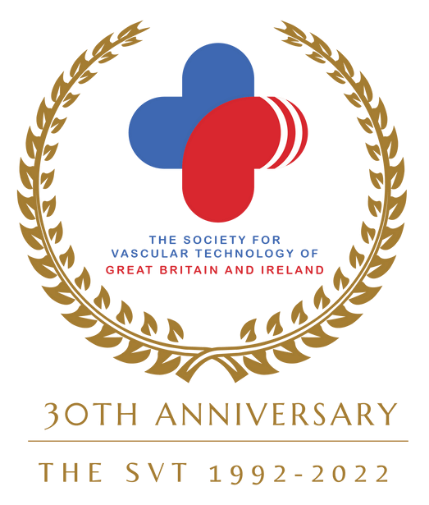 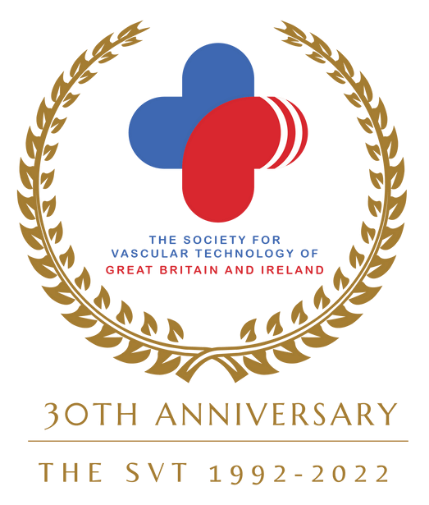 Nomination Form DetailsFull Name of person Nominated	:Place of Work	:Contact details for Nominee	:Why are you nominating this person? (Max 100 words)Your Name	:Your Email Contact Details	:(forms go to edcom_chair@svtgbi.org.uk)